ПРИЛОЖЕНИЕ 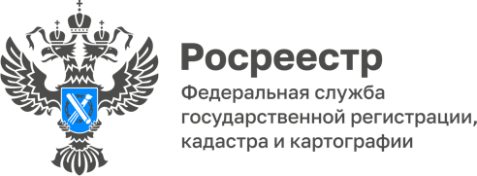 18.10.2023ПРЕСС-РЕЛИЗРегиональный Росреестр: выездные приемы в районах, сегодня  - в ЗавьяловоОдин и самых доступных вариантов получения услуг Росреестра сегодня – это выездные приемы граждан, где одновременно можно проконсультироваться и подать документы на регистрацию права. В республике такая работа ведется уже второй год подряд. Еженедельно представители сразу нескольких структур выезжают в районы республики ставя перед собой задачу – помочь людям в решении вопросов оформления имущественных прав.Сегодня выездная комиссия приехала в Завьялово. На данный час такой возможностью уже воспользовались 40 человек. В МФЦ заявителями подано 37 заявлений на подтверждение ранее возникших прав.Специалисты выездной комиссии помогли разобраться сельчанам с вопросами порядка регистрации права собственности на землю, жилые дома, квартиры, оформления ранее возникших прав, исправления реестровых ошибок конкретных земельных участков, необходимости межевания для установления границ земельных участков и ряда других.С завьяловцами работала дружная команда специалистов регионального Росреестра, филиала ППК «Роскадастр» по Удмуртии, республиканского Минимущества и лично министр Анна Боталова.На следующей неделе, 25 октября, возможность получения консультаций по вопросам оформления прав на недвижимость будет реализована для жителей Малопургинского района!Контакты для СМИПресс-служба Управления Росреестра по Удмуртской Республике:8 (3412)78-63-56pressa@r18.rosreestr.ruhttps://rosreestr.gov.ruhttps://vk.com/rosreestr_18г.Ижевск, ул. М. Горького, 56.ПРИЛОЖЕНИЕ 18.10.2023ПРЕСС-РЕЛИЗУправление Росреестра по Удмуртии: кадастровые инженеры – на одной платформеСегодня в постоянной рубрике «Вопрос-ответ» очередная актуальная тема. Рискнем предположить, что она является актуальной для многих. Получение государственной услуги по государственному кадастровому учету или государственной регистрации прав зависит в том числе  от качества поступивших в Управление Росреестра по Удмуртской Республике документов, подготовленных кадастровыми инженерами.Простой ответ на главный вопрос: «Как найти кадастрового инженера?». Это делается удобно и просто. На официальном сайте Росреестра функционирует «Электронная платформа кадастровых работ». «Данный сервис разработан в целях эффективного взаимодействия заказчика с кадастровым инженером. Особенностью данной платформы является то, что сервис интегрирован с Единым порталом государственных и муниципальных услуг (ЕПГУ). Заявитель может найти себе наиболее подходящего специалиста, применив фильтр, например,   по отзывам, по стоимости работ, по рейтингу, по статистике», - пояснила заместитель руководителя Управления Росреестра по Удмуртской Республике Марина Таланова.Для граждан, юрлиц и кадастровых инженеров  ЭПКР предоставляет  ряд  функций. Одна из них - доступ к базе данных о кадастровых инженерах, индивидуальных предпринимателях и юридических лицах, являющихся работодателями кадастровых инженеров.Реализована возможность формирования заказа на проведение кадастровых работ, направления его на рассмотрение кадастровым инженерам:– кадастровым инженерам приходят заказы в соответствии с регионами деятельности, указанными в профиле на ЭПКР;– заявитель имеет возможность самостоятельного поиска кадастрового инженера из списка зарегистрированных специалистов на ЭПКР.Общение заказчика и исполнителя об условиях выполнения кадастровых работ происходит в чате с возможностью пересылки файлов.Договором подряда, который формируется в электронном виде, предусмотрена возможность обращения в Росреестр кадастрового инженера либо самого заявителя. Заказчик и кадастровый инженер вправе договориться о выполнении кадастровых работ с предоплатой, либо с оплатой после выполнения кадастровых работ.Наконец, пользователь может оценить качество работы кадастрового инженера по пятибалльной шкале и оставить отзыв о работе, тем самым формируя рейтинг кадастровых инженеров.Авторизация на ЭПКР доступна по адресу https://epkr.rosreestr.ru.Кадастровый инженер, член Общественного совета при Управлении Росреестра по Удмуртии Наталия Вохмина:«Электронная платформа кадастровых инженеров  – один из сервисов Росреестра, который удобен в использовании и позволяет решить профессиональные задачи в целях повышения качества предоставления госуслуг». Контакты для СМИПресс-служба Управления Росреестра по Удмуртской Республике:8 (3412)78-63-56pressa@r18.rosreestr.ruhttps://rosreestr.gov.ruhttps://vk.com/rosreestr_18г.Ижевск, ул. М. Горького, 56.